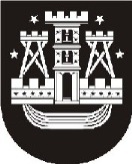 KLAIPĖDOS MIESTO SAVIVALDYBĖS MERASPOTVARKISDĖL klaipėdos miesto savivaldybės tarybos posėdžio sušaukimo2015 m. balandžio 29 d. Nr. M-20KlaipėdaVadovaudamasis Lietuvos Respublikos vietos savivaldos įstatymo 13 straipsnio 4 dalimi ir 20 straipsnio 2 dalies 1 punktu,šaukiu 2015 m. gegužės 7 d. 9.00 val. savivaldybės posėdžių salėje Klaipėdos miesto savivaldybės tarybos 2-ąjį posėdį.Darbotvarkė:1. Dėl Klaipėdos miesto savivaldybės tarybos ir mero sekretoriato valstybės tarnautojų ir darbuotojų, dirbančių pagal darbo sutartis, skaičiaus nustatymo. Pranešėja J. Grigaitienė.2. Dėl Klaipėdos miesto savivaldybės mero pavaduotojos Juditos Simonavičiūtės pareiginės algos koeficiento nustatymo. Pranešėja J. Grigaitienė.3. Dėl Klaipėdos miesto savivaldybės mero pavaduotojo Artūro Šulco pareiginės algos koeficiento nustatymo Pranešėja J. Grigaitienė.4. Dėl Klaipėdos miesto savivaldybės tarybos komitetų sudarymo ir jų narių skaičiaus nustatymo. Pranešėjas V. Grubliauskas.5. Dėl Klaipėdos miesto savivaldybės tarybos komitetų sudėčių patvirtinimo. Pranešėjas
V. Grubliauskas.6. Dėl Klaipėdos miesto savivaldybės tarybos Kontrolės komiteto sudarymo. Pranešėjas
V. Grubliauskas.7. Dėl Klaipėdos miesto savivaldybės tarybos Kontrolės komiteto pirmininko ir jo pavaduotojo skyrimo. Pranešėjas V. Grubliauskas.8. Dėl atstovų į Lietuvos savivaldybių asociacijos suvažiavimą išrinkimo. Pranešėjas
V. Grubliauskas.9. Dėl Klaipėdos miesto savivaldybės tarybos narių delegavimo į Klaipėdos regiono plėtros tarybą. Pranešėjas V. Grubliauskas.10. Dėl žemės sklypų buvusiame Žardės kaime, Klaipėdoje (kadastriniai numeriai 2101/0032:30 ir 2101/0032:49), detaliojo plano koncepcijos nepatvirtinimo. Pranešėjas A. Mureika.Virginija Palaimienė, tel. 39 60 692015-04-29Savivaldybės merasVytautas Grubliauskas